UNIT 2Interior Design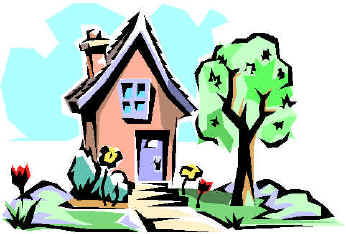 Name: ________________________  Class: _________Intro to Interior DesignList 3 activities families do in the home.  1. _____________________     2. _____________________  3. _____________________List 3 things families need in a home.1. _____________________     2. _____________________  3. _____________________List 3 things families want in a home.1. _____________________     2. _____________________  3. _____________________What is Interior Design?How do we create a functional and beautiful living environment?6.  What are the Elements of Design?	1.  ____________________	4.  ____________________	2.  ____________________	5.  ____________________	3.  ____________________	6.  ____________________7.  What are the Principles of Design?	1.  Balance				4.  Harmony	2.  Scale/Proportion		5.  Rhythm	3.  Emphasis (Focal Point)8.  How do they work together?Elements are _____________ you use to decorate a room.  Principles are ____________ you use the elements to get the look you want. 9.  Careers Related to Interior Design:1. ____________________		5.  ____________________2. ____________________		6.  ____________________3. ____________________		7.  ____________________4. ____________________		8.  ____________________ColorLabel the Color Wheel:1.  The Primary Colors:a. Red b. Yellowc. Blue2.  The Secondary Colors:a. Green b. Violetc. Orange3.  The Tertiary Colors:a. Yellow-Orange b. Yellow-Greenc. Blue-Greend. Blue-Violete. Red-Violetf. Red-Orange6.  Color Scheme:7.  Types of Color Schemes1.  ____________________:  Utilizes blacks, whites, grays, beiges and creams2.  ____________________:  Tints and shades of one color on the color wheel 3.  ____________________:  Three to five hues next to each other on the color wheel4.  ____________________:  Two colors that are directly opposite each other on the color wheel5.  ____________________:  One color combined with the two colors on each side of its complement6.  ____________________:  Three colors that are of equal distance apart on the color wheelLineThere are FIVE Types of Lines.  List and draw them below:1.  							4.  	2.  							5.  	3. Music LinesListen to each song that the teacher will play for you.  Draw the line that you believe best represents each song.  1.2.3.4.5.6.7.8.9.10.11.12.13.    14.  Question:  What is your favorite type of line (or music)?  SpaceSpace:  ____________________________________________________________________The TWO types of space are: ________________:  Area Being Used	b.  ______________:  Area NOT Being UsedWhich type of space is more important?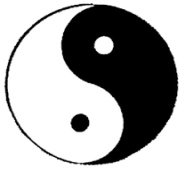 a. They are ______________ important!  You can’t have one without the other.  (Like the Ying & Yang) Shape and FormShape:  (Two-Dimensional) The measurable, identifiable contours of an object.				b.  				c.  Form:  (Three-Dimensional)  Uses a shape and adds “substance”-All forms are made up of one or more of the basic shapes in various combinations.				b.  				c.  Combined Shapes and Forms:				b.  				c.  TextureTexture:  __________________________________________________________________Some Textures are __________, which means we can ______ the variation in the surface.Some textures are __________, which means they have been _____________ to the surface using line and color.  PatternPattern:  ___________________________________________________________________Patterns draw your ___________ around the room.Pattern must be used __________________ within an interior or it could become __________________________.Usually patterns are found _________________ within interiors.  Look for them in the carpets, walls, or decorations.  Elements Scavenger HuntDirections:  Around the room, you will see numbered pictures of interiors.  Your assignment is to find each of the elements of design within these rooms.  You will need to find each element twice in two separate pictures.  When you find the element, you will need to list the number of the picture you found it in and write a very detailed sentence describing the location of the element in the room.  (You may have to write more than one sentence to get full credit.)    1.  Line  (What kind of line?  Curved, horizontal, etc.)	Found in picture number: __________	Description: ________________________________________________________________________	Found in picture number: __________	Description: ________________________________________________________________________2.  Space (Positive or Negative)	Found in picture number: __________	Description: ________________________________________________________________________	Found in picture number: __________	Description: ________________________________________________________________________3.  Texture  (What kind of texture?  Smooth, bumpy, etc.)	Found in picture number: __________	Description: ________________________________________________________________________	Found in picture number: __________	Description: ________________________________________________________________________4.  Shape or Form	Found in picture number: __________	Description: ________________________________________________________________________	Found in picture number: __________	Description: ________________________________________________________________________5.  Pattern	Found in picture number: __________	Description: ________________________________________________________________________	Found in picture number: __________	Description: ________________________________________________________________________6.  Color Scheme  (What color scheme is used?  Warm colors, primary colors, neutral, etc.)	Found in picture number: __________	Description: ________________________________________________________________________	Found in picture number: __________	Description: ________________________________________________________________________